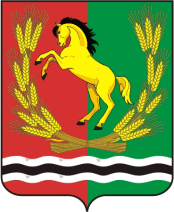 АДМИНИСТРАЦИЯ МУНИЦИПАЛЬНОГО ОБРАЗОВАНИЯ ВОЗДВИЖЕНСКИЙ СЕЛЬСОВЕТАСЕКЕЕВСКОГО РАЙОНА ОРЕНБУРГСКОЙ ОБЛАСТИП О С Т А Н О В Л Е Н И Е01.11.2016                         с. Воздвиженка                                      № 38-пОб утверждении порядка формирования, утверждения и ведения плана-графика закупок товаров, работ, услуг для обеспечения муниципальных нужд муниципального образования Воздвиженский сельсовет         В соответствии с частью 5 статьи 21 Федерального закона "О контрактной системе в сфере закупок товаров, работ, услуг для обеспечения государственных и муниципальных нужд", Постановлением Правительства Российской Федерации от 05.06.2015 г. №554 «О требованиях к формированию, утверждению и ведению плана-графика закупок товаров, работ, услуг для обеспечения нужд субъекта Российской Федерации и муниципальных нужд, а также о требованиях к форме плана-графика закупок товаров, работ, услуг»,  администрация муниципального образования Воздвиженский сельсовет ПОСТАНОВЛЯЕТ:         1. Утвердить прилагаемый Порядок формирования, утверждения и ведения плана-графика закупок товаров, работ, услуг для обеспечения муниципальных нужд  муниципального образования Воздвиженский сельсовет (далее - Порядок) согласно приложению №1.         2. Настоящее постановление  подлежит официальному  опубликованию (обнародованию), на официальном сайте администрации муниципального образования Воздвиженский сельсовет (http://vozdviz-selsovet.ru). и в единой информационной системе в сфере закупок zakupki.gov.ru.         3. Контроль за исполнением настоящего постановления оставляю за собой.         4. Постановление вступает  в силу после его официального опубликования (обнародования) и распространяется на правоотношения, возникшее с 01 января 2016 года.  Глава  сельсовета                                                                                              А.Н. Тураев                                                                                                                                                           Приложение №1                                                                                                                                                          к  постановлению  от  01.11.2016 г  № 38-пПорядок формирования, утверждения и ведения плана-графика закупок товаров, работ, услуг для обеспечения муниципальных нужд муниципального образования Воздвиженский сельсовет 1. Настоящий Порядок устанавливает требования к формированию, утверждению и ведению плана-графика закупок товаров, работ, услуг для обеспечения муниципальных нужд муниципального образования Воздвиженский сельсовет (далее- план-графика закупок) в соответствии с Федеральным законом № 44-ФЗ от 05.04.2013г. "О контрактной системе в сфере закупок товаров, работ, услуг для обеспечения государственных и муниципальных нужд", Постановлением Правительства Российской Федерации от 05.06.2015 г. №554 «О требованиях к формированию, утверждению и ведению плана-графика закупок товаров, работ, услуг для обеспечения нужд субъекта Российской Федерации и муниципальных нужд, а также о требованиях к форме плана-графика закупок товаров, работ, услуг»2. Планы-графики  закупок утверждаются в течение 10 рабочих дней следующими заказчиками:- муниципальными заказчиками, действующими от имени муниципального образования Воздвиженский сельсовет (далее - муниципальные заказчики), - после доведения до соответствующего муниципального заказчика объема прав в денежном выражении на принятие и (или) исполнение обязательств в соответствии с бюджетным законодательством;- муниципальными бюджетными учреждениями, за исключением закупок, осуществляемых в соответствии с частями 2 и 6 статьи 15 Федерального закона от 05.04.2013 г. №44-ФЗ «О контрактной системе в сфере закупок товаров, работ, услуг для обеспечения государственных и муниципальных нужд" (далее- Федеральный закон  №44-ФЗ), со дня утверждения плана финансово-хозяйственной деятельности;- муниципальным автономными  учреждениями, муниципальными унитарными предприятиями в случае, предусмотренном частью 4 статьи 15 Федерального закона № 44-ФЗ, со дня заключения соглашений о предоставлении субсидии на осуществление капитальных вложений в объекты капитального строительства муниципальной собственности или приобретение объектов недвижимого имущества в муниципальную собственность (далее- субсидии). При этом в план-график закупок включаются только закупки, которые планируются осуществлять за счет субсидий;- муниципальными бюджетными, муниципальными автономными учреждениями, муниципальными унитарными предприятиями, осуществляющими полномочия на осуществление закупок в пределах переданных им органами местного самоуправления полномочий, в случаях, предусмотренных частью 6 статьи 15 Федерального закона №44-ФЗ, - со дня доведения на соответствующий лицевой счет по переданным полномочиям объема прав в денежном выражении на принятие и (или) исполнение обязательств в соответствии с бюджетным законодательством Российской Федерации3. Планы-графики  закупок формируются заказчиками, указанными в пункте 2 настоящего Порядка, ежегодно на  очередной финансовый год  в соответствии с планом закупок с учетом  следующих  положений:1) заказчики, указанные в подпункте 1 пункта 2 настоящего Порядка, в сроки, установленные главными распорядителями средств бюджета муниципального образования Воздвиженский сельсовет (далее - главные распорядители), но не позднее 10 рабочих дней со дня доведения до соответствующего муниципального заказчика объема прав в денежном выражении на принятие и (или) исполнение обязательств в соответствии с бюджетным законодательством Российской Федерации:формируют планы-графики закупок после внесения проекта бюджета муниципального образования Воздвиженский сельсовет на рассмотрение Совета депутатов;утверждают сформированные планы-графики закупок после их уточнения (при необходимости) и доведения до муниципального заказчика объема прав в денежном выражении на принятие и (или) исполнение обязательств в соответствии с бюджетным законодательством РФ;2) заказчики, указанные в подпункте 2 пункта 2 настоящего Порядка, в сроки, установленные органами, осуществляющими функции и полномочия их учредителя, но не позднее 10 рабочих дней со дня утверждения планов финансово-хозяйственной деятельности:формируют планы-графики закупок после внесения проекта бюджета муниципального образования Воздвиженский сельсовет на рассмотрение Совета депутатов;утверждают  планы-графики закупок после их уточнения (при необходимости) и утверждения планов финансово-хозяйственной деятельности;3) заказчики, указанные в подпункте 3 пункта 2 настоящего Порядка, не позднее 10 рабочих дней со дня заключения соглашений  о предоставлении субсидий;формируют планы-графики закупок после внесения проекта бюджета муниципального образования Воздвиженский сельсовет на рассмотрение Совета депутатов;утверждают  планы-графики закупок после их уточнения (при необходимости) и заключения соглашений о предоставлении  субсидий;4) заказчики, указанные в подпункте 3 пункта 2 настоящего Порядка, не позднее 10 рабочих дней со дня доведения на соответствующий лицевой счет по переданным полномочиям объема прав о денежном выражении на принятие  и (или) исполнение обязательств в соответствии с бюджетным законодательством РФ:формируют планы-графики закупок после внесения проекта бюджета муниципального образования Воздвиженский сельсовет на рассмотрение Совета депутатов;утверждают  планы-графики закупок после их уточнения (при необходимости) и заключения соглашений о передаче указанным юридическим лицам соответствующими муниципальными органами, являющимися муниципальными заказчиками, полномочий муниципального заказчика на  заключение и исполнение муниципальным контрактов от лица указанных органов.4. Формирование, утверждение и ведение планов-графиков закупок заказчиками, указанными в подпункте 4 пункта 2 настоящего Порядка, осуществляется от лица соответствующих муниципальных органов, передавших этим заказчикам свои полномочия.5. Заказчики, указанные в пункте 2 настоящего Порядка, ведут планы- графики закупок в соответствии с положениями Федерального закона № 44-ФЗ и требованиями к форме плана-графика закупок товаров, работ, услуг, установленными Правительством РФ в соответствии с  частью 5 статьи 21 Федерального закона № 44-ФЗ.6. В план-график закупок включается перечень товаров, работ, услуг, закупка которых осуществляется путем проведения конкурса (открытого конкурса, конкурса с ограниченным участием,  двухэтапного конкурса, закрытого конкурса, закрытого конкурса с ограниченным участием, закрытого двухэтапного конкурса), аукциона (аукциона в электронной форме, закрытого аукциона), запроса котировок, запроса предложений, закупки у единственного поставщика (исполнителя, подрядчика), а также способом определения поставщика (исполнителя, подрядчика), устанавливаемым Правительством РФ в соответствии со статьей 111 Федерального закона № 44-ФЗ.7. В план-график закупок включается информация о закупках, извещение об осуществлении которых размещаются извещения либо направляются приглашения принять участие в определении поставщика (исполнителя, подрядчика) в установленных Федеральным законом № 44-ФЗ случаях в течение года, на которых утвержден план-график закупок, а также о закупках у единственного поставщика (исполнителя, подрядчика), контракты с которым планируются  к заключению в течение года, на которых утвержден план-график закупок .8. В случае если период осуществления закупки, включаемой в план-график закупок заказчиков, указанных в пункте 2 настоящего Порядка, в соответствии с бюджетным законодательством РФ превышает срок, на который утверждается план-график закупок, В план-график закупок также включаются сведения о закупке на весь срок исполнения контракта.9. Включаемая в план-график закупок информация должна соответствовать показателям плана закупок в том числе:1) соответствие включаемых в план-график закупок идентификационных кодов закупок идентификационному  коду закупки, включенному в план закупок;2) соответствие включаемой в план-график закупок информации о начальных (максимальных) ценах контрактов, заключаемых с единственным поставщиком (исполнителя, подрядчика), и об объемах финансового обеспечения (планируемых платежей) для осуществления закупок на соответствующий финансовый год включенный в план закупок информации об объеме финансового обеспечения (планируемых платежей) для осуществления закупки на соответствующий финансовый год.10.Внесение изменений в планы-графики закупок осуществляется в случае внесения изменений в план закупок, а также в следующих случаях: 1) изменение объема и (или) стоимости планируемых к приобретению товаров, работ, услуг, выявленное в результате подготовки к осуществлению закупки, вследствие чего поставка товаров, выполнение работ, оказание услуг в соответствии с начальной (максимальной) ценой контракта, предусмотренной нланом-графиком закупок, становится невозможной;2) изменение планируемой даты начала осуществления закупки, сроков и  (или) периодичности приобретения товаров, выполнения работ, оказание услуг, способа определения поставщика (подрядчика, исполнителя), этапов оплаты и (или) размера аванса, срока исполнения контракта;3) отмена заказчиком закупки, предусмотренной планом-графиком закупок;4) образовавшая экономия от использования в текущем финансовом году бюджетных ассигнований в соответствии с законодательством Российской Федерации;5) выдача предписания органами контроля, определенными статьей 99 Федерального закона № 44-ФЗ, в том числе об аннулировании процедуры определения поставщиков (подрядчика, исполнителя);6) реализация решения, принятого заказчиком по итогам обязательного общественного обсуждения закупки;7) возникновение обстоятельств, предвидеть которые на дату утверждения плана-графика закупок было невозможно;8) в иных случаях, установленных высшим исполнительным органом государственной власти субъекта РФ, администрацией МО Воздвиженский сельсовет в порядке формирования, утверждения и ведения планов-графиков закупок.11. Внесение изменений в план-график закупок по каждому объекту закупки осуществляется не позднее чем за 10 дней до дня размещения в единой информационной системе в сфере закупок ( а до ввода ее в эксплуатацию- на официальном сайте РФ в информационно-телекоммуникационной сети «Интернет» для размещения информации о размещении заказов на поставки товаров, выполнение работ, оказание услуг (zakupki.gov.ru) извещения об осуществлении закупки, направления приглашения принять участие в определении поставщика (подрядчика, исполнителя), за исключением случая, указанного в пункте 12 настоящего Порядка, а в случае, если в соответствии с Федеральным законом № 44-ФЗ не предусмотрено размещение извещения об осуществлении закупки или направление приглашения принять участие в определении поставщика (подрядчика, исполнителя), - до даты заключения контракта).12. В случае осуществления закупок путем проведения запроса котировок в целях оказания гуманитарной помощи либо ликвидации последствий чрезвычайных ситуаций природного или техногенного характера в соответствии со статьей 82 Федерального закона № 44-ФЗ внесение изменений в план-график закупок осуществляется в день направления запроса о предоставлении котировок участникам закупок, а в случае осуществления закупки у единственного поставщика (подрядчика, исполнителя) в соответствии с пунктами 9 и 28 части 1 статьи 93 Федерального закона № 44-ФЗ – не позднее чем за 1 календарный день до даты заключения контракта13. План-график закупок содержит приложения, содержащие обоснования в отношении каждого объекта закупки, подготовленные в порядке, установленном Правительством РФ в соответствии с  частью 7 статьи 18 Федерального закона № 44-ФЗ, включающие обоснования:1) начальной (максимальной) цены контракта или цены контракта, заключаемого с единственным поставщиком (подрядчика, исполнителя), определяемых в соответствии со статьей 22 Федерального закона № 44-ФЗ;2) способа определения поставщика (подрядчика, исполнителя), в соответствии с главой 3  Федерального закона № 44-ФЗ, в том числе дополнительные требования к участникам закупки (при наличии таких требований), установленные в соответствии с частью 2 статьи 31 Федерального закона № 44-ФЗ.14. В случае если определение поставщиков (подрядчиков, исполнителей) для заказчиков, указанных в пункте 2 настоящего Порядка, осуществляется уполномоченным органом или уполномоченным учреждением, определенными решениями о создании таких органов, учреждений или решениями о наделении их полномочиями в соответствии с подпунктом «б» пункта 1 части 5 статьи 26 Федерального закона № 44-ФЗ, то формирование планов-графиков закупок осуществляется с учетом порядка взаимодействия заказчиков с уполномоченным учреждением.15. Утвержденный заказчиком план-график и внесенные в него изменения подлежат размещению в единой информационной системе в течении 3 рабочих дней с даты утверждения или изменения плана-графика, за  исключением сведений, составляющих государственную тайну.